REPUBLIC OF NAMIBIA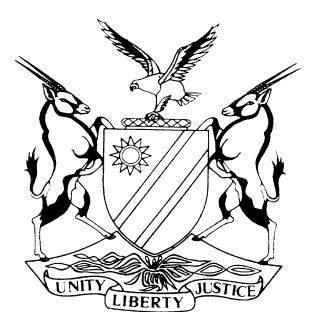 HIGH COURT OF NAMIBIA MAIN DIVISION, WINDHOEKREASONS	Case no: I 305/2016In the matter between:HERMIAS STRAUSS				         FIRST DEFENDANT/APPLICANTMARTINA DAFFINA STRAUSS  		              SECOND DEFENDANT/ APPLICANTJOHANN STRAUSS				        THIRD DEFENDANT/ APPLICANTandRUDOLF JANSEN VAN VUUREN	 FIRST PLAINTIFF/RESPONDENTKANAÄN INVESTMENTS CLOSE CORPORATION	SECONDPLAINTIFF/RESPONDENTNeutral citation:	Strauss v Van Vuuren (I 305/2016) [2017] NAHCMD 167                           (21 June 2017)Coram:	OOSTHUIZEN JHeard:	28 March 2017Delivered:	24 April 2017Reasons:	21 June 2017ORDERHaving heard Mr Strydom for the applicants and Mr Obbes for the respondents on                    28 March 2017, and having considered the documents filed of record thoroughly as well as the case management orders together with the proposed case plan ordered on 4 April 2016 and the case management report filed 16 June 2016 – IT IS ORDERED THAT – The applicants’/defendants’ application is dismissed.Applicants’/defendants’ to pay the costs of the respondents’/plaintiffs’, which costs to include one instructing and one instructed counsel, and that these costs will not be capped by the Rule 32(11) capping.The matter is postponed to Monday, 26 June 2017 at 14h00 for a status hearing.REASONSOOSTHUIZEN J:Introduction[1]	The applicants’ instituted and interlocutory application seeking the following relief:‘1. Condoning the applicants/defendants’ late filing of their notice of intention to amend their plea in terms of rule 55(1) read with paragraph 1 of the order of court delivered on 22 September 2016 as more fully set out in appendix “A” attached hereto.Consequential to the relief sought in paragraph 1 above,condoning the applicants/defendants’ late filing of their counterclaim and joinder of 3rd and 4th parties in terms of rule 55(1) read with paragraph 1 of the order of the court delivered on 22 September 2016;granting the applicants/defendants leave by virtue of Rule 48(1) to serve and file a counterclaim against the respondents as more fully set out in appendix “B” attached hereto;granting the applicants/defendants leave by virtue of Rule 50(3) to serve and file third and fourth party notices against Messrs Francois Erasmus & Partners as well as Mr Paul Botha as more fully set out in appendix “C” attached heretoCosts of the application (only in the event of it being opposed in the event of which the respondent should be ordered to pay the costs of this application).Further and alternative relief.’[2]	The respondents opposed the application on various grounds. The court deemed it superfluous to deal with all but one.Prospects of Success[3]	In Petrus v Roman Coatholic Archdiocese the Namibian Supreme Court held that:	‘In determining whether to grant condonation, a court will consider whether the explanation is sufficient to warrant the grant of condonation, and will also consider the litigants prospects of success on the merits, . . . ’[4]	Rule 56(3) of the Rules of the High Court provides that the Managing Judge may, on good cause shown, condone a non-compliance with the rules and court orders. Good cause is twofold. A reasonable explanations for the delays and non-compliance together with the issue of prospects of success.[5]	Defendants/applicants failure to address their prospects of success adequately, if at all, put paid to their application for the relief sought in their application.----------------------------GH OosthuizenJudgeAPPEARANCESPLAINTIFFS/RESPONDENTS:		Mr ObbesInstructed by Francois Erasmus & Partners, WindhoekDEFENDANTS/APPLICANTS:		Mr Strydom  Instructed by Engling, Stritter & Partners, Windhoek